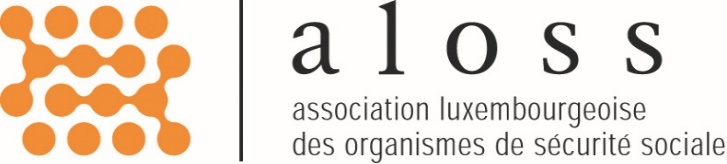 Décompte pour l'exercice 2023Décompte pour l'exercice 2023Décompte pour l'exercice 2023Décompte pour l'exercice 2023Décompte pour l'exercice 2023Décompte pour l'exercice 2023Décompte pour l'exercice 2023Budget 2023Compte 2023DifférenceRemarqueRecettesRecettesRecettes55.691,2855.691,280,001.Cotisations - Membres ALOSS55.691,2855.691,280,00DépensesDépensesDépenses112.450,0082.884,80-29.565,201.Cotisations à verser aux institutions internationales24.200,0025.053,92853,921.a) Association internationale de la Sécurité Sociale15.000,0015.853,92853,92Cours de change1.b)European Institute of Social Security400,00400,000,001.c)European Social Insurance Platform8.800,008.800,000,002.Publication du bulletin luxembourgeois des questions sociales7.500,001.921,98-5.578,02Publication BLQS Vol. 393.Frais de fonctionnement10.750,00167,00-10.583,003.a)Fournitures, timbres et autres100,000,00-100,00Absence de frais y relatifs3.b)Frais de participation à conférences/colloques etc.250,000,00-250,00Absence de frais y relatifs3.c)Frais de route et de séjour : Participation aux réunions avec les organismes internationaux dans lesquels l'ALOSS est membre10.000,000,00-10.000,00Absence de frais y relatifs3.d)Frais bancaires150,00167,0017,003.e)Frais d'enregistrement RCSL250,000,00-250,004.Activités extraordinaires (séminaires/col./conf.)Activités extraordinaires (séminaires/col./conf.)70.000,0055.741,90-14.258,10Séminaire ALOSS - Droits humains et Sécurité Sociale5.Charges exceptionnelles0,000,000,00SoldeSoldeSolde-56.758,72-27.193,52Fonds de roulement au 1.1  de l'exercice considéréFonds de roulement au 1.1  de l'exercice considéréFonds de roulement au 1.1  de l'exercice considéré207.096,97Prélèvement sur fonds de roulement (-) / dotation au FDR (+)Prélèvement sur fonds de roulement (-) / dotation au FDR (+)Prélèvement sur fonds de roulement (-) / dotation au FDR (+)-27.193,52Fonds de roulement au 31.12 de l'exercice considéréFonds de roulement au 31.12 de l'exercice considéréFonds de roulement au 31.12 de l'exercice considéré179.903,45